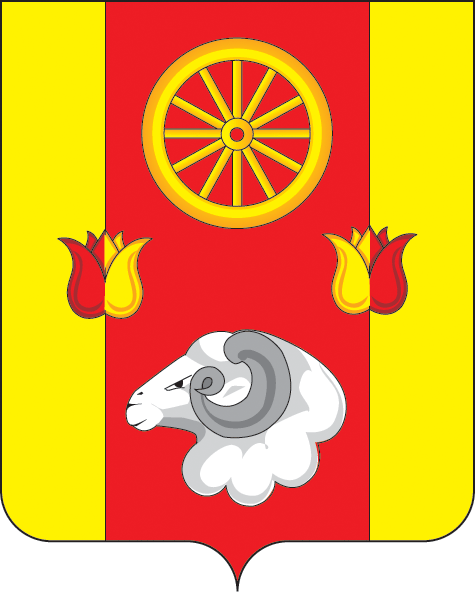 РОССИЙСКАЯ ФЕДЕРАЦИЯ
РОСТОВСКАЯ ОБЛАСТЬ ПЕРВОМАЙСКОЕ СЕЛЬСКОЕ ПОСЕЛЕНИЕМУНИЦИПАЛЬНОЕ ОБРАЗОВАНИЕ«ПЕРВОМАЙСКОЕ СЕЛЬСКОЕ ПОСЕЛЕНИЕ»АДМИНИСТРАЦИЯ  ПЕРВОМАЙСКОГО СЕЛЬСКОГО ПОСЕЛЕНИЯ РАСПОРЯЖЕНИЕ  25.02.2016 г.                    	            	№12	                                 с. ПервомайскоеО внесении измененийв распоряжение Администрации Первомайского сельского поселения от 25.07.2013г. № 21В соответствии с Бюджетным кодексом Российской Федерации в целях совершенствования порядка составления и ведения сводной бюджетной росписи бюджета Первомайского сельского поселения Ремонтненского района, РАСПОРЯЖАЮСЬ:1. Внести в приложение к распоряжению Администрации Первомайского сельского поселения Ремонтненского района от 25.07.2013 года № 21 «Об утверждении Порядка составления и ведения сводной  бюджетной росписи местного бюджета и бюджетных росписей главных распорядителей средств местного бюджета (главных администраторов источников финансирования дефицита местного бюджета)»  согласно приложению к настоящему распоряжению.	2. Настоящее  распоряжение  вступает в силу с 01.01.2016г. и распространяется на правоотношения, возникшие при формировании сводной бюджетной росписи местного бюджета на 2016 год.3. Контроль за исполнением настоящего распоряжения возложить на начальника сектора экономики и финансов Администрации Первомайского сельского поселения Матыченко А.В.Глава Первомайского сельского поселения                                         В.Ф ШептухинПриложениек распоряжению Администрации Первомайского сельского поселения от 25.02.2016  №  12ИЗМЕНЕНИЯ,вносимые в Порядок составления и ведения сводной бюджетной росписи местного бюджета и бюджетных росписей главных распорядителей средств местного бюджета (главных администраторов источников финансирования дефицита местного бюджета) (далее – Порядок)»1. Раздел I изложить в редакции:«Раздел I. Составление и ведение сводной росписи 1.Сводная роспись составляется сектором экономики и финансов Администрации Первомайского сельского поселения (далее – сектор экономики и финансов) в соответствии с решением Собрания депутатов о бюджете Первомайского сельского поселения Ремонтненского района (далее – Решение) по форме, согласно приложению 1 к настоящему Порядку.Составление и ведение сводной бюджетной росписи осуществляется сектором, с использованием программного комплекса «Автоматизированная информационная система бюджетного процесса» (далее – АИСБП).Сводная роспись включает:бюджетные ассигнования по расходам местного бюджета по главным распорядителям, разделам, подразделам, целевым статьям (муниципальным программам Первомайского сельского поселения и непрограммным направлениям деятельности), группам и подгруппам видов расходов;лимиты бюджетных обязательств местного бюджета по главным распорядителям, разделам, подразделам, целевым статьям (муниципальным программам Первомайского сельского поселения и непрограммным направлениям деятельности), группам, подгруппам и элементам видов расходов (за исключением лимитов бюджетных обязательств по публичным нормативным обязательствам);бюджетные ассигнования по источникам финансирования дефицита местного бюджета в разрезе кодов классификации источников финансирования дефицита местного бюджета, кроме операций по управлению остатками средств на едином счете местного бюджета.2. Составление сводной росписи и доведение лимитов бюджетных обязательств осуществляется в следующем порядке.2.1. Формирование сводной росписи осуществляется сектором на основании  заявок по расходам и заявок по источникам финансирования дефицита бюджета, представленных в сектор главными распорядителями и главными администраторами источников в процессе составления проекта решения о бюджете Первомайского сельского поселения Ремонтненского района.2.2. Сектор экономики и финансов после внесения расходов осуществляет формирование сводной бюджетной росписи и направляет  ее начальнику сектора на согласование и Главе Первомайского сельского поселения на утверждение.2.3. Утвержденные показатели сводной росписи доводятся сектором экономики и финансов  до главных распорядителей и главных администраторов источников на  бумажном носителе по форме, согласно приложению № 2 к настоящему Порядку.3. Ведение сводной росписи осуществляется сектором экономики и финансов посредством внесения изменений в ее показатели на основании решения о внесении изменений в решение о бюджете Первомайского сельского поселения  и в ходе исполнения местного бюджета в соответствии со статьями 217, 232 Бюджетного кодекса Российской Федерации. 3.1. Внесение изменений в сводную роспись на основании решения о  внесении изменений в решение о бюджете Первомайского сельского поселения осуществляется в следующем порядке.3.1.1. Формирование изменений сводной росписи осуществляется на основании заявок на изменение расходов и заявок на изменение бюджетных ассигнований по источникам финансирования дефицита бюджета согласно приложению 5, представленных в сектор экономики и финансов главными распорядителями и главными администраторами источников в процессе составления проекта решения о внесении изменений в решение о бюджете Первомайского сельского поселения.3.1.2. Сектор экономики и финансов в течение 2 рабочих дней после принятия решения о внесении изменений в решение о бюджете Первомайского сельского поселения направляет заявки на изменение расходов, заявки на изменение источников начальнику сектора на согласование и Главе Первомайского сельского поселения на утверждение.3.1.3. Утвержденные изменения сводной росписи доводятся сектором экономики и финансов до главных распорядителей и главных администраторов источников на бумажном носителе по форме, согласно приложению № 3 к настоящему Порядку.3.2. Внесение изменений в сводную роспись в ходе исполнения местного бюджета в соответствии со статьями 217, 232 Бюджетного кодекса Российской Федерации.В целях обеспечения аналитического учёта вносимых изменений, им присваиваются соответствующие коды в соответствии с перечнем источников изменения бюджетных ассигнований и (или) лимитов бюджетных обязательств согласно приложению № 4 к настоящему Порядку с приложением к заявкам по расходам, заявкам по источникам следующих документов:по коду 000 – распоряжение Администрации Первомайского сельского поселения об утверждении сводного перечня целевых субсидий и бюджетных инвестиций (в случае изменения кодов целей);по коду 030 – нормативный акт об изменении функций и полномочий главных распорядителей (распорядителей), получателей бюджетных средств, а также в связи с передачей муниципального имущества;по коду 050 – судебные акты, исполнительные документы;по коду 060 – распоряжения о выделении средств;по коду 100 – нормативный акт об изменении типа муниципального учреждения и (или) организационно-правовой формы муниципальных унитарных предприятий;по коду 160 – пояснительная записка с обоснованием предлагаемых изменений, подписанная руководителем или лицом, исполняющим его обязанности. По объектам капитального строительства и реконструкции, содержанию аппарата управления и подведомственным казенным учреждениям также необходимо приложить документы, подтверждающие необходимость внесения изменений в сводную бюджетную роспись местного бюджета в заявленном объеме (договоры, соглашения и пр.);по коду 170 – выписка из лицевого счета администратора доходов бюджета; по коду 180 – уведомление по расчетам между бюджетами по межбюджетным трансфертам о подтверждении наличия потребности в использовании целевых остатков прошлых лет.  3.2.1. Главные распорядители в случае необходимости формируют  заявки на изменение расходов и направляют их в сектор экономик и финансов с обоснованием вносимых изменений в сводную роспись. В случае направления заявки на изменение расходов, предусматривающей уменьшение бюджетных ассигнований и (или) лимитов бюджетных обязательств, главные распорядители обязуются обеспечить отсутствие кредиторской задолженности по предлагаемым к уменьшению расходам.В случае направления заявок на изменение расходов, предусматривающих изменение сводной росписи в связи с выделением средств из резервного фонда Администрации Первомайского сельского поселения, суммы, указанные в заявках на изменение расходов, должны соответствовать объему бюджетных ассигнований, предусмотренных распоряжением Администрации Первомайского сельского поселения о выделении средств из резервного фонда главному распорядителю.  Указанные  заявки на изменение расходов направляются в сектор экономики и финансов в срок не позднее 3 рабочих дней со дня принятия соответствующего распоряжения Администрации Первомайского сельского поселения.3.2.2. Сектор экономики и финансов в течение 3 рабочих дней осуществляет контроль заявки на изменение расходов на её соответствие бюджетному законодательству и сводной росписи, в случае согласования заявки на изменение расходов направляют её на согласование начальнику сектора.В случае несогласования заявки на изменение расходов сектор экономики и финансов готовит ответ за подписью начальника сектора экономики и финансов главному распорядителю средств о причинах отказа.В случае изменения сводной росписи в связи с получением от других бюджетов бюджетной системы Российской Федерации межбюджетных трансфертов (возврата при отсутствии потребности), использованием остатков межбюджетных трансфертов, имеющих целевое назначение, прошлых лет, а также остатков средств местного бюджета на оплату заключенных муниципальных контрактов на поставку товаров, выполнение работ, оказание услуг, подлежавших в соответствии с условиями этих муниципальных  контрактов оплате в отчетном финансовом году, в целях обеспечения их аналитического учета, главные распорядители  формируют    заявку на изменение доходов (заявку на изменение источников) одновременно с заявкой на изменение расходов и направляют её в сектор экономики и финансов.    3.2.3. Сектор экономики и финансов в течение 2 рабочих дней осуществляет контроль заявки на изменение расходов на её соответствие бюджетному законодательству и сводной росписи, в случае согласования направляет её  начальнику сектора на согласование и Главе Первомайского сельского поселения на утверждение.В случае несогласования заявки на изменение расходов сектор экономики и финансов возвращает её на доработку  соответствующему специалисту.3.2.4. Утвержденные изменения сводной росписи доводятся сектором экономики и финансов до главных распорядителей и главных администраторов источников по форме, согласно приложению № 2 к настоящему Порядку.3.2.5. Внесение изменений в сводную роспись осуществляется до 25 декабря текущего финансового года, за исключением случаев принятия нормативных правовых актов Первомайского сельского поселения, а также поступления межбюджетных трансфертов от других бюджетов бюджетной системы Российской Федерации (возврата при отсутствии потребности) и отдельных поручений Главы Первомайского сельского поселения».2. В разделе II:2.1. Пункт 4 изложить в редакции:«4. Бюджетные росписи составляются главными распорядителями (главными администраторами источников) (далее – бюджетные росписи) в соответствии с бюджетными ассигнованиями и лимитами бюджетных обязательств, утвержденными сводной росписью, в течение 3 рабочих дней со дня получения показателей сводной росписи по форме, согласно приложению № 7 к настоящему Порядку, и утверждаются руководителем главного распорядителя (главного администратора источников). Бюджетная роспись главного распорядителя включает:бюджетные ассигнования по расходам местного бюджета по разделам, подразделам, целевым статьям (муниципальным программам Первомайского сельского поселения и непрограммным направлениям деятельности), группам и подгруппам видов расходов;лимиты бюджетных обязательств местного бюджета по разделам, подразделам, целевым статьям (муниципальным программам Первомайского сельского поселения и непрограммным направлениям деятельности), группам, подгруппам и элементам видов расходов (за исключением лимитов бюджетных обязательств по публичным нормативным обязательствам);бюджетные ассигнования по источникам финансирования дефицита местного бюджета в разрезе кодов классификации источников финансирования дефицита местного бюджета, кроме операций по управлению остатками средств на едином счете местного бюджета.2.2.В пункте 5 слова «приложению № 9» заменить словами «приложению №8».2.3. В пункте 6:2.3.1. Абзац третий изложить в редакции:«Внесение изменений в бюджетные росписи на основании решения о внесении изменений в решение о бюджете Первомайского сельского поселения Ремонтненского района и в ходе исполнения местного бюджета на основании изменений сводной росписи осуществляется главными распорядителями (главными администраторами источников) в течение 5 рабочих дней со дня получения изменений сводной росписи посредством формирования, утверждения и доведения получателям изменений в бюджетные росписи по форме, согласно приложению № 8 к настоящему Порядку.».2.4. В пункте 7 слова «и доведенных главным распорядителям лимитов бюджетных обязательств» исключить.2.5. В пункте 8:2.5.1.Подпункт 8.1 изложить в редакции:«8.1. При утверждении (распределении, выделении) или изменении объемов межбюджетных трансфертов в форме субсидий, субвенций и иных межбюджетных трансфертов, имеющих целевое назначение, в соответствии с решением о бюджете Первомайского сельского поселения Ремонтненского района, нормативными правовыми актами Первомайского сельского поселения или распоряжениями о сокращении предоставления межбюджетных трансфертов из местного  бюджета в связи с несоблюдением органами местного самоуправления условий их предоставления, Уведомления формируются и доводятся в течение 5 рабочих дней после вступления в силу соответственно решения о бюджете, нормативных правовых актов Первомайского сельского поселения и или распоряжения о сокращении предоставления межбюджетных трансфертов из местного бюджета в связи с несоблюдением органами местного самоуправления условий их предоставления.»3. Приложения № 1- 9 изложить в редакции к настоящему порядку согласно приложений 1 – 8:Раздел II. Лимиты бюджетных обязательств местного бюджета                         Приложение № 3  к  ПорядкуУтверждаю: Глава Первомайского сельского поселения(подпись) «     »(расшифровка подписи) 20    г.СПРАВКА №об изменении сводной бюджетной росписи расходов бюджета Первомайского сельского поселения и (или) лимитов бюджетных обязательств и о доведении бюджетных ассигнований на 20   годНаименование главного распорядителяВедомство    	Раздел		Подраздел    	Целевая статья	Вид расходов 	Фонд	Единицы измерения      тыс. рублей Основание: ____________________(нормативный правовой акт)По вопросу (код вида изменений):Начальник сектора экономики и финансов"	"	года(подпись)        (расшифровка подписи)ЗАЯВКА от ________№ ____№о внесении изменений в сводную бюджетную роспись бюджета Первомайского сельского поселения и (или) лимиты бюджетных обязательств(наименование главного распорядителя средств бюджета Ремонтненского района)Изменения   в   сводную   бюджетную  роспись   и   (или)   лимиты   бюджетных   обязательств
предлагаются в связи	(указать причину внесения изменений в сводную бюджетную роспись бюджета Первомайского сельского поселения Ремонтненского района)по следующим кодам бюджетной классификации:Код вида изменений сводной бюджетной росписи расходов бюджета Первомайского сельского поселения Ремонтненского района	1_________________________________________________________обязуется не допустить образование(наименование главного распорядителя средств бюджета Ремонтненского района)кредиторской задолженности по предложенным к уменьшению расходам.Согласовано:Начальник сектора экономики и финансов________(подпись)________________(расшифровка подписи)Приложение 6 к ПорядкуУтверждаю: Глава Первомайского сельского поселения(подпись)         (расшифровка подписи)
«     »	20    г.СПРАВКА №об изменении сводной бюджетной росписи источников финансирования дефицита бюджета Первомайского сельского поселения Ремонтненского района на 20____	год Наименование главного администратора Единицы измерения      тыс. рублейОснование:(нормативный правовой акт, заявка от	 )По вопросу (код вида изменений):Согласовано:Начальник сектора экономики и финансов"	"	года(подпись)	(расшифровка подписи)«Приложение № 1 к  Порядку «Приложение № 1 к  Порядку «Приложение № 1 к  Порядку «Приложение № 1 к  Порядку «Приложение № 1 к  Порядку «Приложение № 1 к  Порядку УТВЕРЖДАЮ:                                                                                                    Глава Первомайского сельского поселенияУТВЕРЖДАЮ:                                                                                                    Глава Первомайского сельского поселенияУТВЕРЖДАЮ:                                                                                                    Глава Первомайского сельского поселенияУТВЕРЖДАЮ:                                                                                                    Глава Первомайского сельского поселенияУТВЕРЖДАЮ:                                                                                                    Глава Первомайского сельского поселения_______________            ______________________________________            ______________________________________            ______________________________________            ______________________________________            _______________________   (подпись)                               (расшифровка подписи)   (подпись)                               (расшифровка подписи)   (подпись)                               (расшифровка подписи)   (подпись)                               (расшифровка подписи)   (подпись)                               (расшифровка подписи)                                                     "  _______ "  _____________________ 20  ___  г.                                                     "  _______ "  _____________________ 20  ___  г.                                                     "  _______ "  _____________________ 20  ___  г.                                                     "  _______ "  _____________________ 20  ___  г.                                                     "  _______ "  _____________________ 20  ___  г.                    СВОДНАЯ БЮДЖЕТНАЯ РОСПИСЬ МЕСТНОГО БЮДЖЕТА                    СВОДНАЯ БЮДЖЕТНАЯ РОСПИСЬ МЕСТНОГО БЮДЖЕТА                    СВОДНАЯ БЮДЖЕТНАЯ РОСПИСЬ МЕСТНОГО БЮДЖЕТА                    СВОДНАЯ БЮДЖЕТНАЯ РОСПИСЬ МЕСТНОГО БЮДЖЕТА                    СВОДНАЯ БЮДЖЕТНАЯ РОСПИСЬ МЕСТНОГО БЮДЖЕТА                    СВОДНАЯ БЮДЖЕТНАЯ РОСПИСЬ МЕСТНОГО БЮДЖЕТА                    СВОДНАЯ БЮДЖЕТНАЯ РОСПИСЬ МЕСТНОГО БЮДЖЕТА  НА 20 __ ГОД   НА 20 __ ГОД   НА 20 __ ГОД   НА 20 __ ГОД   НА 20 __ ГОД   НА 20 __ ГОД   НА 20 __ ГОД Финансовый орган        Единица измерения:  тыс. рублей Раздел I.  Бюджетные ассигнования по расходам местного бюджетаРаздел I.  Бюджетные ассигнования по расходам местного бюджетаРаздел I.  Бюджетные ассигнования по расходам местного бюджетаРаздел I.  Бюджетные ассигнования по расходам местного бюджетаРаздел I.  Бюджетные ассигнования по расходам местного бюджетаРаздел I.  Бюджетные ассигнования по расходам местного бюджетаРаздел I.  Бюджетные ассигнования по расходам местного бюджетаКод по бюджетной классификацииКод по бюджетной классификацииКод по бюджетной классификацииКод по бюджетной классификацииКод по бюджетной классификацииСуммаНаименование показателяглавного распорядителя средств местного бюджетаразделаподразделацелевой статьивида расходовна 20__ г.Наименование показателяглавного распорядителя средств местного бюджетаразделаподразделацелевой статьивида расходовна 20__ г.Наименование показателяглавного распорядителя средств местного бюджетаразделаподразделацелевой статьивида расходовна 20__ г.1234567ИтогоРаздел II. Лимиты бюджетных обязательств местного бюджетаРаздел II. Лимиты бюджетных обязательств местного бюджетаРаздел II. Лимиты бюджетных обязательств местного бюджетаРаздел II. Лимиты бюджетных обязательств местного бюджетаРаздел II. Лимиты бюджетных обязательств местного бюджетаРаздел II. Лимиты бюджетных обязательств местного бюджетаРаздел II. Лимиты бюджетных обязательств местного бюджетаНаименование показателяНаименование показателяНаименование показателяНаименование показателяНаименование показателяНаименование показателяНаименование показателяНаименование показателяНаименование показателяКод по бюджетной классификацииКод по бюджетной классификацииКод по бюджетной классификацииКод по бюджетной классификацииКод по бюджетной классификацииКод по бюджетной классификацииКод по бюджетной классификацииКод по бюджетной классификацииКод по бюджетной классификацииКод по бюджетной классификацииСуммаСуммаНаименование показателяНаименование показателяНаименование показателяНаименование показателяНаименование показателяНаименование показателяНаименование показателяНаименование показателяНаименование показателяглавного распорядителя средств местного бюджетаглавного распорядителя средств местного бюджетаразделаразделаподразделаподразделацелевой статьицелевой статьивида расходоввида расходовна 20__ г.на 20__ г.111111111223344556677ИтогоИтогоИтогоИтогоИтогоИтогоИтогоИтогоИтогоРаздел III.  Бюджетные ассигнования по источникам финансирования дефицита местного бюджетаРаздел III.  Бюджетные ассигнования по источникам финансирования дефицита местного бюджетаРаздел III.  Бюджетные ассигнования по источникам финансирования дефицита местного бюджетаРаздел III.  Бюджетные ассигнования по источникам финансирования дефицита местного бюджетаРаздел III.  Бюджетные ассигнования по источникам финансирования дефицита местного бюджетаРаздел III.  Бюджетные ассигнования по источникам финансирования дефицита местного бюджетаРаздел III.  Бюджетные ассигнования по источникам финансирования дефицита местного бюджетаРаздел III.  Бюджетные ассигнования по источникам финансирования дефицита местного бюджетаРаздел III.  Бюджетные ассигнования по источникам финансирования дефицита местного бюджетаРаздел III.  Бюджетные ассигнования по источникам финансирования дефицита местного бюджетаРаздел III.  Бюджетные ассигнования по источникам финансирования дефицита местного бюджетаРаздел III.  Бюджетные ассигнования по источникам финансирования дефицита местного бюджетаРаздел III.  Бюджетные ассигнования по источникам финансирования дефицита местного бюджетаРаздел III.  Бюджетные ассигнования по источникам финансирования дефицита местного бюджетаРаздел III.  Бюджетные ассигнования по источникам финансирования дефицита местного бюджетаРаздел III.  Бюджетные ассигнования по источникам финансирования дефицита местного бюджетаРаздел III.  Бюджетные ассигнования по источникам финансирования дефицита местного бюджетаРаздел III.  Бюджетные ассигнования по источникам финансирования дефицита местного бюджетаРаздел III.  Бюджетные ассигнования по источникам финансирования дефицита местного бюджетаРаздел III.  Бюджетные ассигнования по источникам финансирования дефицита местного бюджетаРаздел III.  Бюджетные ассигнования по источникам финансирования дефицита местного бюджетаКод  источника финансирования дефицита местного бюджета                                                                 по бюджетной классификацииКод  источника финансирования дефицита местного бюджета                                                                 по бюджетной классификацииКод  источника финансирования дефицита местного бюджета                                                                 по бюджетной классификацииКод  источника финансирования дефицита местного бюджета                                                                 по бюджетной классификацииКод  источника финансирования дефицита местного бюджета                                                                 по бюджетной классификацииКод  источника финансирования дефицита местного бюджета                                                                 по бюджетной классификацииКод  источника финансирования дефицита местного бюджета                                                                 по бюджетной классификацииКод  источника финансирования дефицита местного бюджета                                                                 по бюджетной классификацииКод  источника финансирования дефицита местного бюджета                                                                 по бюджетной классификацииКод  источника финансирования дефицита местного бюджета                                                                 по бюджетной классификацииСумма  Сумма  Наименование показателяНаименование показателяНаименование показателяНаименование показателяНаименование показателяНаименование показателяНаименование показателяНаименование показателяНаименование показателяКод  источника финансирования дефицита местного бюджета                                                                 по бюджетной классификацииКод  источника финансирования дефицита местного бюджета                                                                 по бюджетной классификацииКод  источника финансирования дефицита местного бюджета                                                                 по бюджетной классификацииКод  источника финансирования дефицита местного бюджета                                                                 по бюджетной классификацииКод  источника финансирования дефицита местного бюджета                                                                 по бюджетной классификацииКод  источника финансирования дефицита местного бюджета                                                                 по бюджетной классификацииКод  источника финансирования дефицита местного бюджета                                                                 по бюджетной классификацииКод  источника финансирования дефицита местного бюджета                                                                 по бюджетной классификацииКод  источника финансирования дефицита местного бюджета                                                                 по бюджетной классификацииКод  источника финансирования дефицита местного бюджета                                                                 по бюджетной классификациина 20__ г.на 20__ г.Наименование показателяНаименование показателяНаименование показателяНаименование показателяНаименование показателяНаименование показателяНаименование показателяНаименование показателяНаименование показателяКод  источника финансирования дефицита местного бюджета                                                                 по бюджетной классификацииКод  источника финансирования дефицита местного бюджета                                                                 по бюджетной классификацииКод  источника финансирования дефицита местного бюджета                                                                 по бюджетной классификацииКод  источника финансирования дефицита местного бюджета                                                                 по бюджетной классификацииКод  источника финансирования дефицита местного бюджета                                                                 по бюджетной классификацииКод  источника финансирования дефицита местного бюджета                                                                 по бюджетной классификацииКод  источника финансирования дефицита местного бюджета                                                                 по бюджетной классификацииКод  источника финансирования дефицита местного бюджета                                                                 по бюджетной классификацииКод  источника финансирования дефицита местного бюджета                                                                 по бюджетной классификацииКод  источника финансирования дефицита местного бюджета                                                                 по бюджетной классификациина 20__ г.на 20__ г.Наименование показателяНаименование показателяНаименование показателяНаименование показателяНаименование показателяНаименование показателяНаименование показателяНаименование показателяНаименование показателяКод  источника финансирования дефицита местного бюджета                                                                 по бюджетной классификацииКод  источника финансирования дефицита местного бюджета                                                                 по бюджетной классификацииКод  источника финансирования дефицита местного бюджета                                                                 по бюджетной классификацииКод  источника финансирования дефицита местного бюджета                                                                 по бюджетной классификацииКод  источника финансирования дефицита местного бюджета                                                                 по бюджетной классификацииКод  источника финансирования дефицита местного бюджета                                                                 по бюджетной классификацииКод  источника финансирования дефицита местного бюджета                                                                 по бюджетной классификацииКод  источника финансирования дефицита местного бюджета                                                                 по бюджетной классификацииКод  источника финансирования дефицита местного бюджета                                                                 по бюджетной классификацииКод  источника финансирования дефицита местного бюджета                                                                 по бюджетной классификациина 20__ г.на 20__ г.111111111222222222233ИтогоИтогоИтогоИтогоИтогоИтогоИтогоИтогоИтогоСогласовано:Согласовано:Согласовано:Согласовано:Согласовано:Согласовано:Согласовано:Согласовано:Согласовано:Начальник сектора экономики и финансов
Начальник сектора экономики и финансов
Начальник сектора экономики и финансов
Начальник сектора экономики и финансов
Начальник сектора экономики и финансов
Начальник сектора экономики и финансов
Начальник сектора экономики и финансов
Начальник сектора экономики и финансов
Начальник сектора экономики и финансов
_______________    ____________________________________    ____________________________________    ____________________________________    ____________________________________    ____________________________________    ____________________________________    ____________________________________    ____________________________________    ____________________________________    ____________________________________    ____________________________________    _____________________         (подпись)         (расшифровка подписи)         (подпись)         (расшифровка подписи)         (подпись)         (расшифровка подписи)         (подпись)         (расшифровка подписи)         (подпись)         (расшифровка подписи)         (подпись)         (расшифровка подписи)         (подпись)         (расшифровка подписи)         (подпись)         (расшифровка подписи)         (подпись)         (расшифровка подписи)         (подпись)         (расшифровка подписи)         (подпись)         (расшифровка подписи)         (подпись)         (расшифровка подписи)Приложение № 2 к ПорядкуПриложение № 2 к ПорядкуПриложение № 2 к ПорядкуПриложение № 2 к ПорядкуПриложение № 2 к ПорядкуПриложение № 2 к ПорядкуПриложение № 2 к ПорядкуПриложение № 2 к ПорядкуПриложение № 2 к ПорядкуПриложение № 2 к ПорядкуПриложение № 2 к ПорядкуПриложение № 2 к Порядку                                    УТВЕРЖДАЮ:                                                        Глава Первомайского сельского поселения                                    УТВЕРЖДАЮ:                                                        Глава Первомайского сельского поселения                                    УТВЕРЖДАЮ:                                                        Глава Первомайского сельского поселения                                    УТВЕРЖДАЮ:                                                        Глава Первомайского сельского поселения                                    УТВЕРЖДАЮ:                                                        Глава Первомайского сельского поселения                                    УТВЕРЖДАЮ:                                                        Глава Первомайского сельского поселения                                    УТВЕРЖДАЮ:                                                        Глава Первомайского сельского поселения                                    УТВЕРЖДАЮ:                                                        Глава Первомайского сельского поселения                                    УТВЕРЖДАЮ:                                                        Глава Первомайского сельского поселения                                    УТВЕРЖДАЮ:                                                        Глава Первомайского сельского поселения                               __________________          __________________                                             __________________          __________________                                             __________________          __________________                                             __________________          __________________                                             __________________          __________________                                             __________________          __________________                                             __________________          __________________                                             __________________          __________________                                             __________________          __________________                                             __________________          __________________                                                        (подпись)                         (расшифровка подписи)                                          (подпись)                         (расшифровка подписи)                                          (подпись)                         (расшифровка подписи)                                          (подпись)                         (расшифровка подписи)                                          (подпись)                         (расшифровка подписи)                                          (подпись)                         (расшифровка подписи)                                          (подпись)                         (расшифровка подписи)                                          (подпись)                         (расшифровка подписи)                                          (подпись)                         (расшифровка подписи)                                          (подпись)                         (расшифровка подписи)                                "_________"____________20__  г.                                "_________"____________20__  г.                                "_________"____________20__  г.                                "_________"____________20__  г.                                "_________"____________20__  г.                                "_________"____________20__  г.                                "_________"____________20__  г.                                "_________"____________20__  г.                                "_________"____________20__  г.                                "_________"____________20__  г. ПОКАЗАТЕЛИ (ИЗМЕНЕНИЯ) СВОДНОЙ БЮДЖЕТНОЙ РОСПИСИ МЕСТНОГО БЮДЖЕТА
НА 20 __ ГОД ПОКАЗАТЕЛИ (ИЗМЕНЕНИЯ) СВОДНОЙ БЮДЖЕТНОЙ РОСПИСИ МЕСТНОГО БЮДЖЕТА
НА 20 __ ГОД ПОКАЗАТЕЛИ (ИЗМЕНЕНИЯ) СВОДНОЙ БЮДЖЕТНОЙ РОСПИСИ МЕСТНОГО БЮДЖЕТА
НА 20 __ ГОД ПОКАЗАТЕЛИ (ИЗМЕНЕНИЯ) СВОДНОЙ БЮДЖЕТНОЙ РОСПИСИ МЕСТНОГО БЮДЖЕТА
НА 20 __ ГОД ПОКАЗАТЕЛИ (ИЗМЕНЕНИЯ) СВОДНОЙ БЮДЖЕТНОЙ РОСПИСИ МЕСТНОГО БЮДЖЕТА
НА 20 __ ГОД ПОКАЗАТЕЛИ (ИЗМЕНЕНИЯ) СВОДНОЙ БЮДЖЕТНОЙ РОСПИСИ МЕСТНОГО БЮДЖЕТА
НА 20 __ ГОД ПОКАЗАТЕЛИ (ИЗМЕНЕНИЯ) СВОДНОЙ БЮДЖЕТНОЙ РОСПИСИ МЕСТНОГО БЮДЖЕТА
НА 20 __ ГОД ПОКАЗАТЕЛИ (ИЗМЕНЕНИЯ) СВОДНОЙ БЮДЖЕТНОЙ РОСПИСИ МЕСТНОГО БЮДЖЕТА
НА 20 __ ГОД ПОКАЗАТЕЛИ (ИЗМЕНЕНИЯ) СВОДНОЙ БЮДЖЕТНОЙ РОСПИСИ МЕСТНОГО БЮДЖЕТА
НА 20 __ ГОД ПОКАЗАТЕЛИ (ИЗМЕНЕНИЯ) СВОДНОЙ БЮДЖЕТНОЙ РОСПИСИ МЕСТНОГО БЮДЖЕТА
НА 20 __ ГОД ПОКАЗАТЕЛИ (ИЗМЕНЕНИЯ) СВОДНОЙ БЮДЖЕТНОЙ РОСПИСИ МЕСТНОГО БЮДЖЕТА
НА 20 __ ГОД ПОКАЗАТЕЛИ (ИЗМЕНЕНИЯ) СВОДНОЙ БЮДЖЕТНОЙ РОСПИСИ МЕСТНОГО БЮДЖЕТА
НА 20 __ ГОД ПОКАЗАТЕЛИ (ИЗМЕНЕНИЯ) СВОДНОЙ БЮДЖЕТНОЙ РОСПИСИ МЕСТНОГО БЮДЖЕТА
НА 20 __ ГОД ПОКАЗАТЕЛИ (ИЗМЕНЕНИЯ) СВОДНОЙ БЮДЖЕТНОЙ РОСПИСИ МЕСТНОГО БЮДЖЕТА
НА 20 __ ГОД ПОКАЗАТЕЛИ (ИЗМЕНЕНИЯ) СВОДНОЙ БЮДЖЕТНОЙ РОСПИСИ МЕСТНОГО БЮДЖЕТА
НА 20 __ ГОД ПОКАЗАТЕЛИ (ИЗМЕНЕНИЯ) СВОДНОЙ БЮДЖЕТНОЙ РОСПИСИ МЕСТНОГО БЮДЖЕТА
НА 20 __ ГОД ПОКАЗАТЕЛИ (ИЗМЕНЕНИЯ) СВОДНОЙ БЮДЖЕТНОЙ РОСПИСИ МЕСТНОГО БЮДЖЕТА
НА 20 __ ГОД ПОКАЗАТЕЛИ (ИЗМЕНЕНИЯ) СВОДНОЙ БЮДЖЕТНОЙ РОСПИСИ МЕСТНОГО БЮДЖЕТА
НА 20 __ ГОД ПОКАЗАТЕЛИ (ИЗМЕНЕНИЯ) СВОДНОЙ БЮДЖЕТНОЙ РОСПИСИ МЕСТНОГО БЮДЖЕТА
НА 20 __ ГОД ПОКАЗАТЕЛИ (ИЗМЕНЕНИЯ) СВОДНОЙ БЮДЖЕТНОЙ РОСПИСИ МЕСТНОГО БЮДЖЕТА
НА 20 __ ГОД ПОКАЗАТЕЛИ (ИЗМЕНЕНИЯ) СВОДНОЙ БЮДЖЕТНОЙ РОСПИСИ МЕСТНОГО БЮДЖЕТА
НА 20 __ ГОД ПОКАЗАТЕЛИ (ИЗМЕНЕНИЯ) СВОДНОЙ БЮДЖЕТНОЙ РОСПИСИ МЕСТНОГО БЮДЖЕТА
НА 20 __ ГОДФинансовый орган         Финансовый орган         Финансовый орган         Финансовый орган         Финансовый орган         Финансовый орган         Финансовый орган         Финансовый орган         Финансовый орган         Финансовый орган         Финансовый орган         Финансовый орган         Финансовый орган         Финансовый орган         Вид изменения  _____________________________________________________________________________________________Вид изменения  _____________________________________________________________________________________________Вид изменения  _____________________________________________________________________________________________Вид изменения  _____________________________________________________________________________________________Вид изменения  _____________________________________________________________________________________________Вид изменения  _____________________________________________________________________________________________Вид изменения  _____________________________________________________________________________________________Вид изменения  _____________________________________________________________________________________________Вид изменения  _____________________________________________________________________________________________Вид изменения  _____________________________________________________________________________________________Вид изменения  _____________________________________________________________________________________________Вид изменения  _____________________________________________________________________________________________Вид изменения  _____________________________________________________________________________________________Вид изменения  _____________________________________________________________________________________________Вид изменения  _____________________________________________________________________________________________Вид изменения  _____________________________________________________________________________________________  (наименование решения о внесении изменений в решение о бюджете)  (наименование решения о внесении изменений в решение о бюджете)  (наименование решения о внесении изменений в решение о бюджете)  (наименование решения о внесении изменений в решение о бюджете)  (наименование решения о внесении изменений в решение о бюджете)  (наименование решения о внесении изменений в решение о бюджете)  (наименование решения о внесении изменений в решение о бюджете)  (наименование решения о внесении изменений в решение о бюджете)  (наименование решения о внесении изменений в решение о бюджете)  (наименование решения о внесении изменений в решение о бюджете)  (наименование решения о внесении изменений в решение о бюджете)  (наименование решения о внесении изменений в решение о бюджете)  (наименование решения о внесении изменений в решение о бюджете)  (наименование решения о внесении изменений в решение о бюджете)  (наименование решения о внесении изменений в решение о бюджете)  (наименование решения о внесении изменений в решение о бюджете)  (наименование решения о внесении изменений в решение о бюджете)  (наименование решения о внесении изменений в решение о бюджете)  (наименование решения о внесении изменений в решение о бюджете)  (наименование решения о внесении изменений в решение о бюджете)  (наименование решения о внесении изменений в решение о бюджете)Единица измерения: тыс. рублейЕдиница измерения: тыс. рублейЕдиница измерения: тыс. рублейЕдиница измерения: тыс. рублейЕдиница измерения: тыс. рублейЕдиница измерения: тыс. рублейЕдиница измерения: тыс. рублейРаздел I.  Бюджетные ассигнования по расходам местного бюджетаРаздел I.  Бюджетные ассигнования по расходам местного бюджетаРаздел I.  Бюджетные ассигнования по расходам местного бюджетаРаздел I.  Бюджетные ассигнования по расходам местного бюджетаРаздел I.  Бюджетные ассигнования по расходам местного бюджетаРаздел I.  Бюджетные ассигнования по расходам местного бюджетаРаздел I.  Бюджетные ассигнования по расходам местного бюджетаРаздел I.  Бюджетные ассигнования по расходам местного бюджетаРаздел I.  Бюджетные ассигнования по расходам местного бюджетаРаздел I.  Бюджетные ассигнования по расходам местного бюджетаРаздел I.  Бюджетные ассигнования по расходам местного бюджетаРаздел I.  Бюджетные ассигнования по расходам местного бюджетаРаздел I.  Бюджетные ассигнования по расходам местного бюджетаРаздел I.  Бюджетные ассигнования по расходам местного бюджетаРаздел I.  Бюджетные ассигнования по расходам местного бюджетаРаздел I.  Бюджетные ассигнования по расходам местного бюджетаРаздел I.  Бюджетные ассигнования по расходам местного бюджетаРаздел I.  Бюджетные ассигнования по расходам местного бюджетаРаздел I.  Бюджетные ассигнования по расходам местного бюджетаРаздел I.  Бюджетные ассигнования по расходам местного бюджетаРаздел I.  Бюджетные ассигнования по расходам местного бюджетаРаздел I.  Бюджетные ассигнования по расходам местного бюджетаНаименование показателяНаименование показателяНаименование показателяНаименование показателяНаименование показателяНаименование показателяНаименование показателяНаименование показателяКод по бюджетной классификацииКод по бюджетной классификацииКод по бюджетной классификацииКод по бюджетной классификацииКод по бюджетной классификацииКод по бюджетной классификацииКод по бюджетной классификацииКод по бюджетной классификацииКод по бюджетной классификацииКод по бюджетной классификацииКод по бюджетной классификацииКод по бюджетной классификацииСуммаСуммаНаименование показателяНаименование показателяНаименование показателяНаименование показателяНаименование показателяНаименование показателяНаименование показателяНаименование показателяглавного                    распорядителя средств местного бюджетаглавного                    распорядителя средств местного бюджетаглавного                    распорядителя средств местного бюджетаглавного                    распорядителя средств местного бюджетараздела                      раздела                      подраздела     подраздела     целевой статьи                       целевой статьи                       вида расходов вида расходов на 20__ г.на 20__ г.1111111122223344556677Итого Итого Итого Итого Итого Итого Итого Итого Наименование показателяНаименование показателяНаименование показателяНаименование показателяНаименование показателяНаименование показателяНаименование показателяНаименование показателяКод по бюджетной классификацииКод по бюджетной классификацииКод по бюджетной классификацииКод по бюджетной классификацииКод по бюджетной классификацииКод по бюджетной классификацииСуммаНаименование показателяНаименование показателяНаименование показателяНаименование показателяНаименование показателяНаименование показателяНаименование показателяНаименование показателяглавного                    распорядителя средств местного бюджетаглавного                    распорядителя средств местного бюджетараздела                      подраздела     целевой статьи                       вида расходов на 20__ г.111111112234567Итого Итого Итого Итого Итого Итого Итого Итого Раздел III.  Бюджетные ассигнования по источникам финансирования дефицита местного бюджетаРаздел III.  Бюджетные ассигнования по источникам финансирования дефицита местного бюджетаРаздел III.  Бюджетные ассигнования по источникам финансирования дефицита местного бюджетаРаздел III.  Бюджетные ассигнования по источникам финансирования дефицита местного бюджетаРаздел III.  Бюджетные ассигнования по источникам финансирования дефицита местного бюджетаРаздел III.  Бюджетные ассигнования по источникам финансирования дефицита местного бюджетаРаздел III.  Бюджетные ассигнования по источникам финансирования дефицита местного бюджетаРаздел III.  Бюджетные ассигнования по источникам финансирования дефицита местного бюджетаРаздел III.  Бюджетные ассигнования по источникам финансирования дефицита местного бюджетаРаздел III.  Бюджетные ассигнования по источникам финансирования дефицита местного бюджетаРаздел III.  Бюджетные ассигнования по источникам финансирования дефицита местного бюджетаРаздел III.  Бюджетные ассигнования по источникам финансирования дефицита местного бюджетаРаздел III.  Бюджетные ассигнования по источникам финансирования дефицита местного бюджетаРаздел III.  Бюджетные ассигнования по источникам финансирования дефицита местного бюджетаРаздел III.  Бюджетные ассигнования по источникам финансирования дефицита местного бюджетаНаименование показателяНаименование показателяНаименование показателяНаименование показателяНаименование показателяНаименование показателяКод  источника финансирования дефицита местного бюджета по бюджетной классификацииКод  источника финансирования дефицита местного бюджета по бюджетной классификацииКод  источника финансирования дефицита местного бюджета по бюджетной классификацииКод  источника финансирования дефицита местного бюджета по бюджетной классификацииКод  источника финансирования дефицита местного бюджета по бюджетной классификацииКод  источника финансирования дефицита местного бюджета по бюджетной классификацииКод  источника финансирования дефицита местного бюджета по бюджетной классификацииКод  источника финансирования дефицита местного бюджета по бюджетной классификацииСумма Наименование показателяНаименование показателяНаименование показателяНаименование показателяНаименование показателяНаименование показателяКод  источника финансирования дефицита местного бюджета по бюджетной классификацииКод  источника финансирования дефицита местного бюджета по бюджетной классификацииКод  источника финансирования дефицита местного бюджета по бюджетной классификацииКод  источника финансирования дефицита местного бюджета по бюджетной классификацииКод  источника финансирования дефицита местного бюджета по бюджетной классификацииКод  источника финансирования дефицита местного бюджета по бюджетной классификацииКод  источника финансирования дефицита местного бюджета по бюджетной классификацииКод  источника финансирования дефицита местного бюджета по бюджетной классификациина 20__ г.111111222222223Итого Итого Итого Итого Итого Итого Согласовано:Начальник сектора экономики и финансов
Начальник сектора экономики и финансов
Начальник сектора экономики и финансов
Начальник сектора экономики и финансов
Начальник сектора экономики и финансов
Начальник сектора экономики и финансов
Начальник сектора экономики и финансов
Начальник сектора экономики и финансов
_______________    ____________________________________    ____________________________________    ____________________________________    ____________________________________    ____________________________________    _____________________         (подпись)         (расшифровка подписи)         (подпись)         (расшифровка подписи)         (подпись)         (расшифровка подписи)         (подпись)         (расшифровка подписи)         (подпись)         (расшифровка подписи)         (подпись)         (расшифровка подписи)Наименование главного распорядителяКод целиСумма изменений лимитов  (+, -)Бюджетные ассигнования (+, -)Наименование главного распорядителяКод целиТекущий финансовый годТекущий финансовый годПриложение № 4 к ПорядкуПриложение № 4 к ПорядкуПеречень источников изменений сводной бюджетной росписи местного бюджета Перечень источников изменений сводной бюджетной росписи местного бюджета КодВид измененийИзменения в сводную бюджетную роспись местного бюджета на основании решения о внесении изменений в решение о бюджете Первомайского сельского поселения Ремонтненского районаИзменения в сводную бюджетную роспись местного бюджета на основании решения о внесении изменений в решение о бюджете Первомайского сельского поселения Ремонтненского района010изменения, вносимые в случае принятия решения о внесении изменений в решение о бюджетеИзменения в сводную бюджетную роспись местного бюджета и лимиты бюджетных обязательств в ходе исполнения местного бюджета 1Изменения в сводную бюджетную роспись местного бюджета и лимиты бюджетных обязательств в ходе исполнения местного бюджета 1020изменения, вносимые в случае перераспределения бюджетных ассигнований, предусмотренных для исполнения публичных нормативных обязательств030изменения, вносимые в случае изменения функций и полномочий главных распорядителей (распорядителей), получателей бюджетных средств, а также в связи с передачей муниципального имущества040изменения, вносимые в случае перераспределения бюджетных ассигнований на осуществление бюджетных инвестиций и предоставление субсидий на осуществление капитальных вложений в объекты муниципальной собственности (за исключением бюджетных ассигнований дорожного фонда) при изменении способа финансового обеспечения реализации капитальных вложений в указанный объект муниципальной собственности после внесения изменений в решения, указанные в пункте 2 статьи 78.2 и пункте 2 статьи 79 Бюджетного кодекса Российской Федерации, муниципальные контракты или соглашения о предоставлении субсидий на осуществление капитальных вложений050изменения, вносимые в случае исполнения судебных актов, предусматривающих обращение взыскания на средства местного бюджета060изменения, вносимые в случае использования (перераспределения) средств резервного фонда Администрации Первомайского сельского поселения070изменения, вносимые в случае перераспределения бюджетных ассигнований, предоставляемых на конкурсной основе080изменения, вносимые в случае использования (перераспределения) зарезервированных в составе утвержденных бюджетных ассигнований100изменения, вносимые в случае изменения типа муниципальных учреждений и организационно-правовой формы муниципальных унитарных предприятий170изменения, вносимые в случае получения субсидий, субвенций, иных межбюджетных трансфертов и безвозмездных поступлений от физических и юридических лиц, имеющих целевое назначение, сверх объемов, утвержденных решением о бюджете, а также в случае сокращения (возврата при отсутствии потребности) указанных средств180изменения, вносимые в связи с использованием целевых остатков прошлых лет, не использованных на начало текущего финансового года190изменения, вносимые в случае увеличения бюджетных ассигнований текущего финансового года на оплату заключенных государственных контрактов на поставку товаров, выполнение работ, оказание услуг, подлежавших в соответствии с условиями этих государственных контрактов оплате в отчетном финансовом годуИзменения в лимиты бюджетных обязательств в ходе исполнения местного бюджетаИзменения в лимиты бюджетных обязательств в ходе исполнения местного бюджета160изменения, вносимые в случае перераспределения лимитов бюджетных обязательств по кодам элементов видов расходов (3)200доведение лимитов бюджетных обязательств210уменьшение лимитов бюджетных обязательств220восстановление лимитов бюджетных обязательствСправочно:Справочно:в случае присвоения (изменения) показателям сводной бюджетной росписи расходов местного бюджета кодов целей, дополнительных кодов, бюджетополучателей, изменения бланков расходов применяется код вида изменений 000 - Изменение дополнительных показателей, используемых при составлении и ведении сводной бюджетной росписи местного бюджетав случае присвоения (изменения) показателям сводной бюджетной росписи расходов местного бюджета кодов целей, дополнительных кодов, бюджетополучателей, изменения бланков расходов применяется код вида изменений 000 - Изменение дополнительных показателей, используемых при составлении и ведении сводной бюджетной росписи местного бюджета(1) уменьшение бюджетных ассигнований, предусмотренных на исполнение публичных нормативных обязательств и обслуживание муниципального долга Ремонтненского района, в целях увеличения иных бюджетных ассигнований осуществляется на основании внесения изменений в решение о бюджете Ремонтненского района(1) уменьшение бюджетных ассигнований, предусмотренных на исполнение публичных нормативных обязательств и обслуживание муниципального долга Ремонтненского района, в целях увеличения иных бюджетных ассигнований осуществляется на основании внесения изменений в решение о бюджете Ремонтненского района(2) применяется в случае принятия решения о бюджете Ремонтненского района на очередной финансовый год и плановый период(2) применяется в случае принятия решения о бюджете Ремонтненского района на очередной финансовый год и плановый период(3) показатели сводной бюджетной росписи местного бюджета могут быть изменены в пределах 100 процентов(3) показатели сводной бюджетной росписи местного бюджета могут быть изменены в пределах 100 процентовУтверждаю: Глава Первомайского сельского поселения ________   __________________подпись     расшифровка подписи                            Приложение 5 к ПорядкуГлаваРзПрЦелевая статьяВид расходовФонд Код целиСумма изменений (+,-) (тыс. рублей)Сумма изменений (+,-) (тыс. рублей)Сумма изменений (+,-) (тыс. рублей)Вид расходовТекущийфинансовый годТекущийфинансовый годТекущийфинансовый годИтогоИтогоИтогоИтогоКлассификация источниковКлассификация источниковСумма изменений (+, -)Классификация источниковКлассификация источниковТекущий финансовый годНаименованиеКодТекущий финансовый год«Приложение № 7 к Порядку«Приложение № 7 к ПорядкуУтверждаюГлава Первомайского сельского поселения________________ ________________  (подпись) (расшифровка подписи)«_____»_____________20____г.УтверждаюГлава Первомайского сельского поселения________________ ________________  (подпись) (расшифровка подписи)«_____»_____________20____г.УтверждаюГлава Первомайского сельского поселения________________ ________________  (подпись) (расшифровка подписи)«_____»_____________20____г.УтверждаюГлава Первомайского сельского поселения________________ ________________  (подпись) (расшифровка подписи)«_____»_____________20____г.УтверждаюГлава Первомайского сельского поселения________________ ________________  (подпись) (расшифровка подписи)«_____»_____________20____г.УтверждаюГлава Первомайского сельского поселения________________ ________________  (подпись) (расшифровка подписи)«_____»_____________20____г.УтверждаюГлава Первомайского сельского поселения________________ ________________  (подпись) (расшифровка подписи)«_____»_____________20____г.БЮДЖЕТНАЯ РОСПИСЬ НА 20__ ГОДБЮДЖЕТНАЯ РОСПИСЬ НА 20__ ГОДБЮДЖЕТНАЯ РОСПИСЬ НА 20__ ГОДБЮДЖЕТНАЯ РОСПИСЬ НА 20__ ГОДБЮДЖЕТНАЯ РОСПИСЬ НА 20__ ГОДБЮДЖЕТНАЯ РОСПИСЬ НА 20__ ГОДБЮДЖЕТНАЯ РОСПИСЬ НА 20__ ГОДГлавный распорядитель средств местного бюджета (главный администратор источников финансирования дефицита местного бюджета)Главный распорядитель средств местного бюджета (главный администратор источников финансирования дефицита местного бюджета)Главный распорядитель средств местного бюджета (главный администратор источников финансирования дефицита местного бюджета)Единица измерения:  тыс. рублей Единица измерения:  тыс. рублей Раздел I.  Бюджетные ассигнования по расходам местного бюджетаРаздел I.  Бюджетные ассигнования по расходам местного бюджетаРаздел I.  Бюджетные ассигнования по расходам местного бюджетаРаздел I.  Бюджетные ассигнования по расходам местного бюджетаРаздел I.  Бюджетные ассигнования по расходам местного бюджетаРаздел I.  Бюджетные ассигнования по расходам местного бюджетаРаздел I.  Бюджетные ассигнования по расходам местного бюджетаНаименование показателя Код распорядителя (получателя) средств местного бюджета по Сводному рееструКод по бюджетной классификацииКод по бюджетной классификацииКод по бюджетной классификацииКод по бюджетной классификацииСумма Наименование показателя Код распорядителя (получателя) средств местного бюджета по Сводному рееструраздела                      подраздела     целевой статьи                       вида расходов на 20__ г.1234567Итого Раздел II. Лимиты бюджетных обязательств местного бюджетаРаздел II. Лимиты бюджетных обязательств местного бюджетаРаздел II. Лимиты бюджетных обязательств местного бюджетаРаздел II. Лимиты бюджетных обязательств местного бюджетаРаздел II. Лимиты бюджетных обязательств местного бюджетаРаздел II. Лимиты бюджетных обязательств местного бюджетаРаздел II. Лимиты бюджетных обязательств местного бюджетаНаименование показателя Код распорядителя (получателя) средств местного бюджета по Сводному рееструКод по бюджетной классификацииКод по бюджетной классификацииКод по бюджетной классификацииКод по бюджетной классификацииСумма Наименование показателя Код распорядителя (получателя) средств местного бюджета по Сводному рееструраздела                      подраздела     целевой статьи                       вида расходов на 20__ г.1234567Итого Раздел III.  Бюджетные ассигнования по источникам финансирования 
дефицита местного бюджетаРаздел III.  Бюджетные ассигнования по источникам финансирования 
дефицита местного бюджетаРаздел III.  Бюджетные ассигнования по источникам финансирования 
дефицита местного бюджетаРаздел III.  Бюджетные ассигнования по источникам финансирования 
дефицита местного бюджетаРаздел III.  Бюджетные ассигнования по источникам финансирования 
дефицита местного бюджетаРаздел III.  Бюджетные ассигнования по источникам финансирования 
дефицита местного бюджетаРаздел III.  Бюджетные ассигнования по источникам финансирования 
дефицита местного бюджетаНаименование показателяКод источника  финансирования дефицита местного бюджета по бюджетной классификацииКод источника  финансирования дефицита местного бюджета по бюджетной классификацииКод источника  финансирования дефицита местного бюджета по бюджетной классификацииКод источника  финансирования дефицита местного бюджета по бюджетной классификацииКод источника  финансирования дефицита местного бюджета по бюджетной классификацииСумма 
на 20__ г.Наименование показателяКод источника  финансирования дефицита местного бюджета по бюджетной классификацииКод источника  финансирования дефицита местного бюджета по бюджетной классификацииКод источника  финансирования дефицита местного бюджета по бюджетной классификацииКод источника  финансирования дефицита местного бюджета по бюджетной классификацииКод источника  финансирования дефицита местного бюджета по бюджетной классификацииСумма 
на 20__ г.1222223ИтогоОтветственный исполнитель      _________________  ___________  ___________________  Ответственный исполнитель      _________________  ___________  ___________________  Ответственный исполнитель      _________________  ___________  ___________________  Ответственный исполнитель      _________________  ___________  ___________________  Ответственный исполнитель      _________________  ___________  ___________________  Ответственный исполнитель      _________________  ___________  ___________________                                                                               (должность)                    (подпись)           (расшифровка подписи)                                                                                   (должность)                    (подпись)           (расшифровка подписи)                                                                                   (должность)                    (подпись)           (расшифровка подписи)                                                                                   (должность)                    (подпись)           (расшифровка подписи)                                                                                   (должность)                    (подпись)           (расшифровка подписи)                                                                                   (должность)                    (подпись)           (расшифровка подписи)      " ___ "  ______________ 20__ г." ___ "  ______________ 20__ г.Приложение № 8 к ПорядкуПриложение № 8 к ПорядкуПриложение № 8 к ПорядкуПриложение № 8 к Порядку                                                   УТВЕРЖДАЮ                                                   УТВЕРЖДАЮ                                                   УТВЕРЖДАЮ                                                   УТВЕРЖДАЮ                                                   УТВЕРЖДАЮ                                 Глава Первомайского сельского поселения                                 Глава Первомайского сельского поселения                                 Глава Первомайского сельского поселения                                 Глава Первомайского сельского поселения                                 Глава Первомайского сельского поселения                                 Глава Первомайского сельского поселения                                 ___________                     __________________                                 ___________                     __________________                                 ___________                     __________________                                 ___________                     __________________                                 ___________                     __________________                                 ___________                     __________________                                                 (подпись)                                (расшифровка подписи)                                                 (подпись)                                (расшифровка подписи)                                                 (подпись)                                (расшифровка подписи)                                                 (подпись)                                (расшифровка подписи)                                                 (подпись)                                (расшифровка подписи)                                                 (подпись)                                (расшифровка подписи)                                 "_____"_______________20     г.                                 "_____"_______________20     г.                                 "_____"_______________20     г.                                 "_____"_______________20     г.                                 "_____"_______________20     г.                                 "_____"_______________20     г.ПОКАЗАТЕЛИ (ИЗМЕНЕНИЯ) БЮДЖЕТНОЙ РОСПИСИ ПОКАЗАТЕЛИ (ИЗМЕНЕНИЯ) БЮДЖЕТНОЙ РОСПИСИ ПОКАЗАТЕЛИ (ИЗМЕНЕНИЯ) БЮДЖЕТНОЙ РОСПИСИ ПОКАЗАТЕЛИ (ИЗМЕНЕНИЯ) БЮДЖЕТНОЙ РОСПИСИ ПОКАЗАТЕЛИ (ИЗМЕНЕНИЯ) БЮДЖЕТНОЙ РОСПИСИ ПОКАЗАТЕЛИ (ИЗМЕНЕНИЯ) БЮДЖЕТНОЙ РОСПИСИ ПОКАЗАТЕЛИ (ИЗМЕНЕНИЯ) БЮДЖЕТНОЙ РОСПИСИ НА 20__ ГОД НА 20__ ГОД НА 20__ ГОД НА 20__ ГОД НА 20__ ГОД НА 20__ ГОД НА 20__ ГОД Главный распорядитель средств местногобюджета (главный администратор источниковфинансирования дефицита местного бюджета)Единица измерения:  тыс. рублей По вопросу (код вида изменений):Раздел I.  Бюджетные ассигнования по расходам местного бюджетаРаздел I.  Бюджетные ассигнования по расходам местного бюджетаРаздел I.  Бюджетные ассигнования по расходам местного бюджетаРаздел I.  Бюджетные ассигнования по расходам местного бюджетаРаздел I.  Бюджетные ассигнования по расходам местного бюджетаРаздел I.  Бюджетные ассигнования по расходам местного бюджетаРаздел I.  Бюджетные ассигнования по расходам местного бюджетаНаименование показателяКод по бюджетной классификацииКод по бюджетной классификацииКод по бюджетной классификацииКод по бюджетной классификацииКод по бюджетной классификацииСумма Наименование показателя главного распоря-дителя (получателя) средств местного бюджетараздела                      подраз-делацелевой статьи                       вида расходов на 20__ г.1234568                                                                              Итого       Раздел II. Лимиты бюджетных обязательств местного бюджетаРаздел II. Лимиты бюджетных обязательств местного бюджетаРаздел II. Лимиты бюджетных обязательств местного бюджетаРаздел II. Лимиты бюджетных обязательств местного бюджетаРаздел II. Лимиты бюджетных обязательств местного бюджетаРаздел II. Лимиты бюджетных обязательств местного бюджетаРаздел II. Лимиты бюджетных обязательств местного бюджетаНаименование показателяКод по бюджетной классификацииКод по бюджетной классификацииКод по бюджетной классификацииКод по бюджетной классификацииКод по бюджетной классификацииСумма Наименование показателя главного распоря-дителя (получателя) средств местного бюджетараздела                      подраз-делацелевой статьи                       вида расходов на 20__ г.1234568                                                                              Итого       Раздел III.  Бюджетные ассигнования по источникам финансирования дефицита местного бюджетаРаздел III.  Бюджетные ассигнования по источникам финансирования дефицита местного бюджетаРаздел III.  Бюджетные ассигнования по источникам финансирования дефицита местного бюджетаРаздел III.  Бюджетные ассигнования по источникам финансирования дефицита местного бюджетаРаздел III.  Бюджетные ассигнования по источникам финансирования дефицита местного бюджетаРаздел III.  Бюджетные ассигнования по источникам финансирования дефицита местного бюджетаРаздел III.  Бюджетные ассигнования по источникам финансирования дефицита местного бюджетаРаздел III.  Бюджетные ассигнования по источникам финансирования дефицита местного бюджетаРаздел III.  Бюджетные ассигнования по источникам финансирования дефицита местного бюджетаРаздел III.  Бюджетные ассигнования по источникам финансирования дефицита местного бюджетаРаздел III.  Бюджетные ассигнования по источникам финансирования дефицита местного бюджетаРаздел III.  Бюджетные ассигнования по источникам финансирования дефицита местного бюджетаРаздел III.  Бюджетные ассигнования по источникам финансирования дефицита местного бюджетаРаздел III.  Бюджетные ассигнования по источникам финансирования дефицита местного бюджетаНаименование показателяКод источников финансирования дефицита местного бюджета  по бюджетной классификацииКод источников финансирования дефицита местного бюджета  по бюджетной классификацииКод источников финансирования дефицита местного бюджета  по бюджетной классификацииКод источников финансирования дефицита местного бюджета  по бюджетной классификацииКод источников финансирования дефицита местного бюджета  по бюджетной классификацииСумма Наименование показателяКод источников финансирования дефицита местного бюджета  по бюджетной классификацииКод источников финансирования дефицита местного бюджета  по бюджетной классификацииКод источников финансирования дефицита местного бюджета  по бюджетной классификацииКод источников финансирования дефицита местного бюджета  по бюджетной классификацииКод источников финансирования дефицита местного бюджета  по бюджетной классификациина 20__ г.1222223                                                                                                           ИтогоОтветственный исполнитель       _____________________       ______________________ (подпись)                      (расшифровка подписи)" ___ "  ______________ 20__ г.».